Gezellige beestenboel
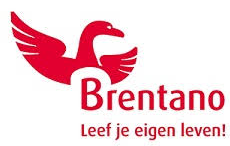 Wij zijn op zoek naar een
Verzorger dierenparkje, Nieuw Vredeveld
De organisatie
Nieuw Vredeveld is één van de woonzorgcentra van Brentano. Hier focussen we ons vooral op kleinschalig wonen voor mensen met dementie. Brentano is al ruim 40 jaar actief in Amstelveen. En richt zich op de wensen van haar cliënten, op aandacht, tijd en praktische mogelijkheden. Zo bezorgen wij onze bewoners een fijne oude dag.

Natuur heeft een positief effect op de mens. Lekker wandelen, luisteren naar fluitende vogels, de geur van verse kruiden in de neus of knuffelen met een zacht dier. Dat doet de mens goed! Met de hulp van Waardigheid en Trots en de Lionsclub van de Zuidas in Amsterdam  heeft Nieuw Vredeveld een mooi dierenparkje met een moestuin kunnen aanleggen. Een thuis voor verschillende vogels, konijnen en kippen. Een gezellige beestenboel dus, waar onze bewoners veel plezier aan beleven.

Wat ga je doen?
Als vrijwillige ‘zoo keeper’ word je onderdeel van ons bevlogen dierenverzorgingsteam. Zij voederen de dieren in het dierenparkje en zorgen dat de hokken netjes en schoon blijven. Met jouw inzet zorg je voor gelukkige dieren én blije bewoners!

Wie ben jij?
* Je wordt enthousiast van dieren, verzorgen en buiten zijn
* Je steekt graag de handen uit de mouwen
* Je vindt het leuk om ouderen een fijne oude dag te bezorgen

Wij bieden:
- Een gezellige werkomgeving in de frisse buitenlucht
- Flexibele werktijden. Samen met het team overleg je wie wanneer komt. Bovendien maken vele handen licht werk. Een dagdeel per week van jouw tijd is al superfijn!
- Een glimlach van onze bewoners die dankzij jou kunnen genieten van de dieren om hen heen
- Als dierenparkverzorger krijg je een kerstpresentje en ben je van harte welkom op onze jaarlijkse vrijwilligersborrel
- Vind je het leuk om naast het onderhouden van het dierenparkje natuurgerichte activiteiten op te zetten voor de bewoners van Nieuw Vredeveld? Dan is er een mogelijkheid om gratis deel te nemen aan een groene training!

Interesse?
Neem dan contact op met Lindsey Le Feber via L.leFeber@brentano.nl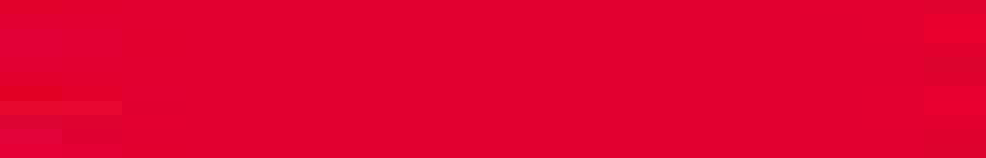 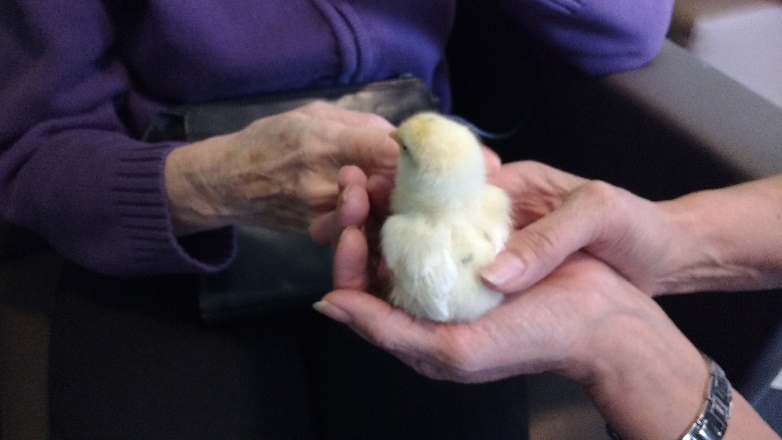 